Дата: 03.04.2020Група: ШМ – 5Завдання № 1 Формування знань. конспектуванняСпособи укладання плиток           Поверхні облицьовані плитками володіють рядом прекрасними технічними характеристиками: міцністю, довговічністю, легкістю в догляді і опірність волозі і температурним перепадам. Плитка буває настільки різноманітною (з узорами, блискуча, опукла, гладка, під каміння, під дерево, імітація тканини і т.д.), що її можна укладати різними способами, щоб поверхня була інтересною і підходила під обраний дизайн.Основні способи укладання плитки:Шов в шовВрозбігПо діагоналіВрозбіг.  Асоціюють її ще й з цегляною кладкою. Існує як  для облицювання стін так і для настилання підлоги. Найкраще тут використовувати однотонну прямокутну плитку. Підходить для укладання в будь-яких приміщеннях, але найбільше для вузьких приміщень.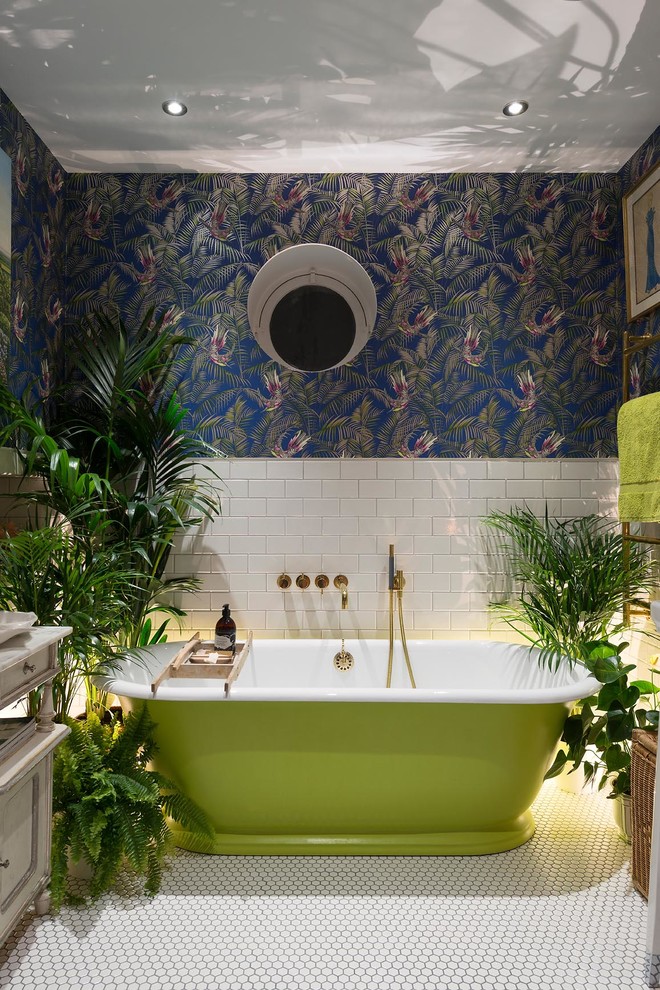 По діагоналі. Це один з найскладніших способів укладання плитки. Але такий спосіб візуально збільшує простір, приховує дефекти і дає можливість скласти гарний візерунок. Тут підходить квадратна плитка і укладають її під кутом 450Але для більш кращої архітектурної виразності використовують ще декілька способів лицювання. Наприклад:Імітація плетіння. Імітує плетіння кошиків. Буває в однокольоровому або двокольоровому варіанті і буває двох видів. Використовують прямокутну і квадратну плиткиУкладання ялинкою. Технологія схожа на укладання звичайного паркету. Тут застосовується прямокутна плитка. Використовувати можна як однотонну плитку так і кольорову. Такий малюнок підходить для приміщень з непаралельними стінами, він приховує дефект.Мозаїка.  Таке лицювання дає безмежний простір для творчості. Сама схема проста і незмінна: мозаїка складається з дрібних шматочків, найчастіше квадратів. Може бути однотонна, кольорова або з візерунком. За допомогою мозаїки можна викласти цілі фрази.«Версаль». Тут назва пов’язана з Францією.  Ця технологія передбачає появу симетричного, чіткого, дуже витонченого візерунка. Для цієї укладки використовуються чотири різних види плитки різного розміру. Таке укладання поширене в громадських інтер’єрах.Шахівниця. Таке укладання складається з двох різних кольорів і нагадує шахматну дошку.Млин. Таке лицювання являє собою нерегулярний візерунок зі шматків плитки різного розміру. Підходить для будь-яких приміщень.Печворк. При такому укладанні використовується плитка різного кольору, візерунку та різного розміру. Таке укладання нагадує клаптики тканини (печворк) Завдання № 2Питання для самоконтролюЯкі елементи розрізняють на облицьованій поверхні?З яких плиток виконують цоколь?Назвіть основні способи облицювань.Які найпоширеніші способи в сучасному світі?З якою метою облицьовують приміщення? Де найчастіше використовують облицювання?На які види поверхонь влаштовують облицювання?Як називають укладання плиток на підлогу?Як називають укладання плиток на стіни?В якій послідовності виконують роботи в одному приміщенні при облицювальних роботах підлоги і стін? В яких приміщення вигідніше влаштовувати облицювання способом «врозбіг»? Чому?Яку плитку використовують при укладанні способом «по діагоналі»? Як її укладають? В яких приміщеннях використовують спосіб укладання «ялинкою» і чому? Які плитки тут використовують?Відповіді  надіслати на електронну пошту за адресою:    korolovitch@ukr.net  За схемою:  Дата;  Група №;  Прізвище та ім’я учня(ці) 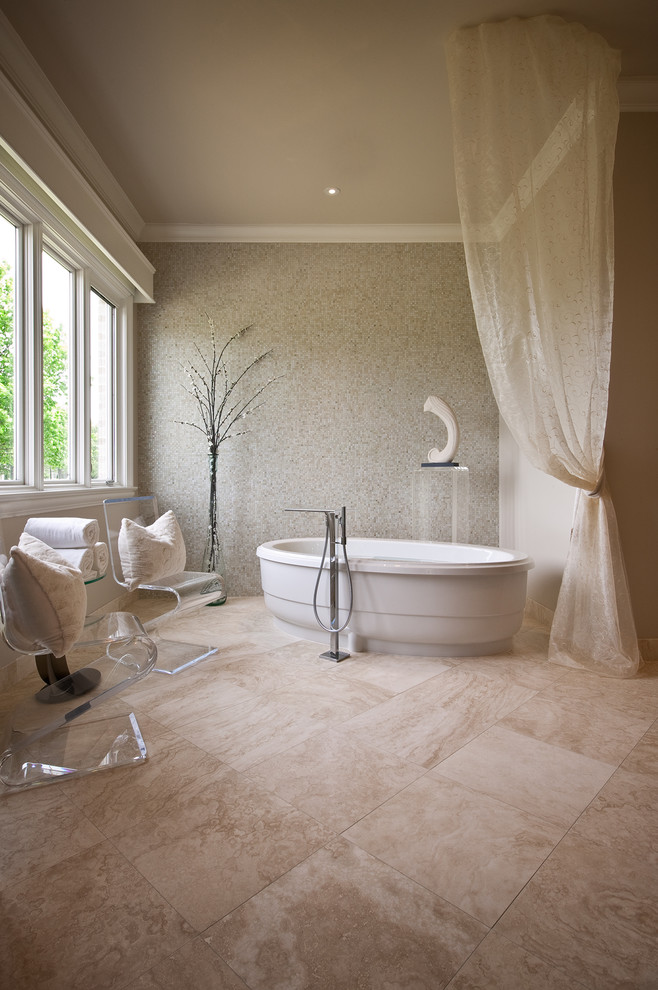 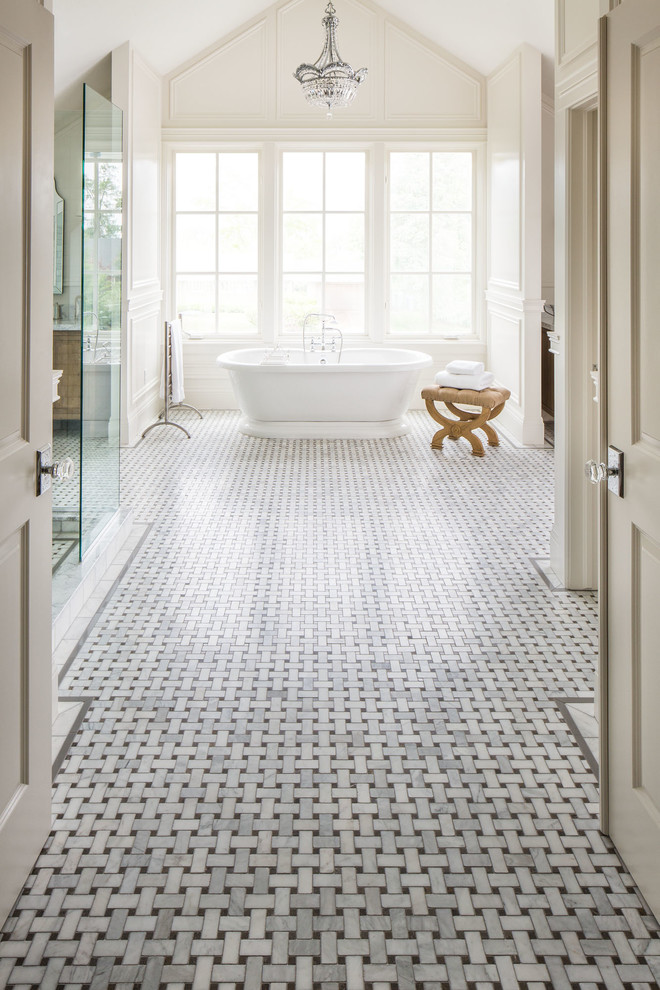 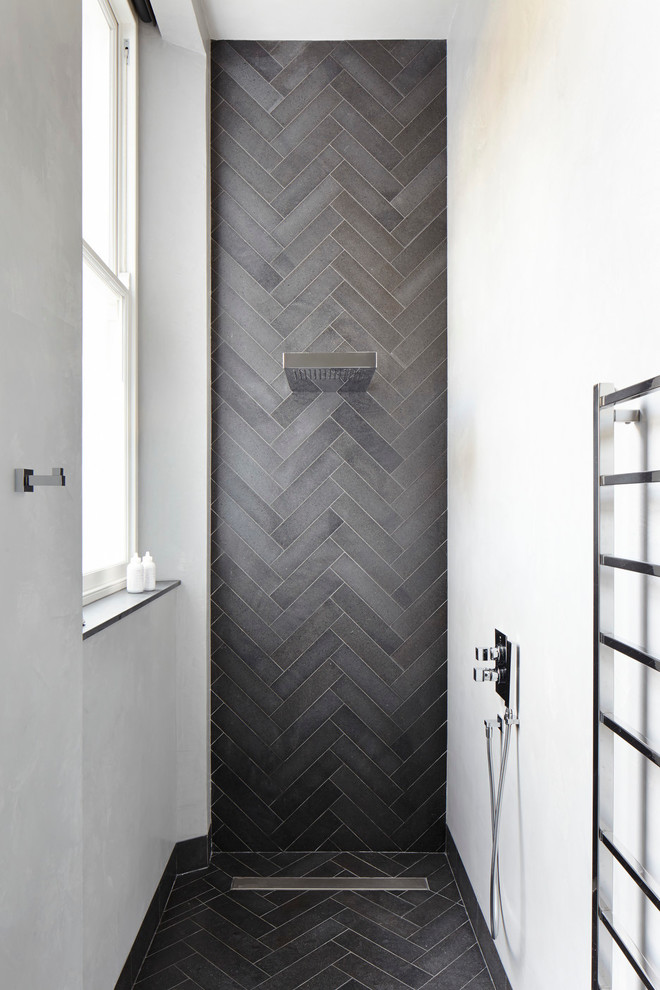 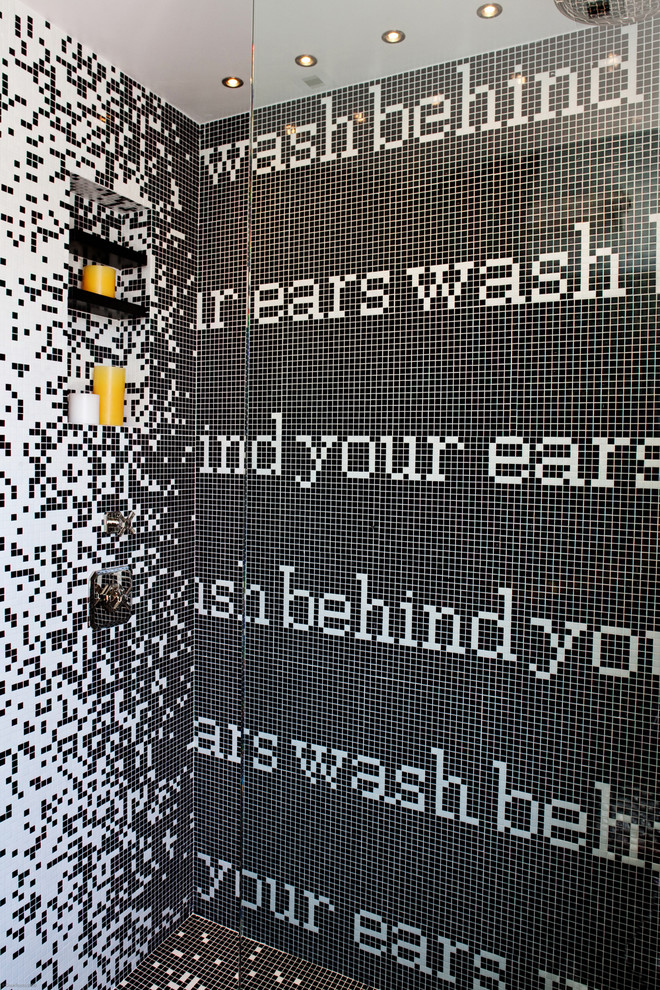 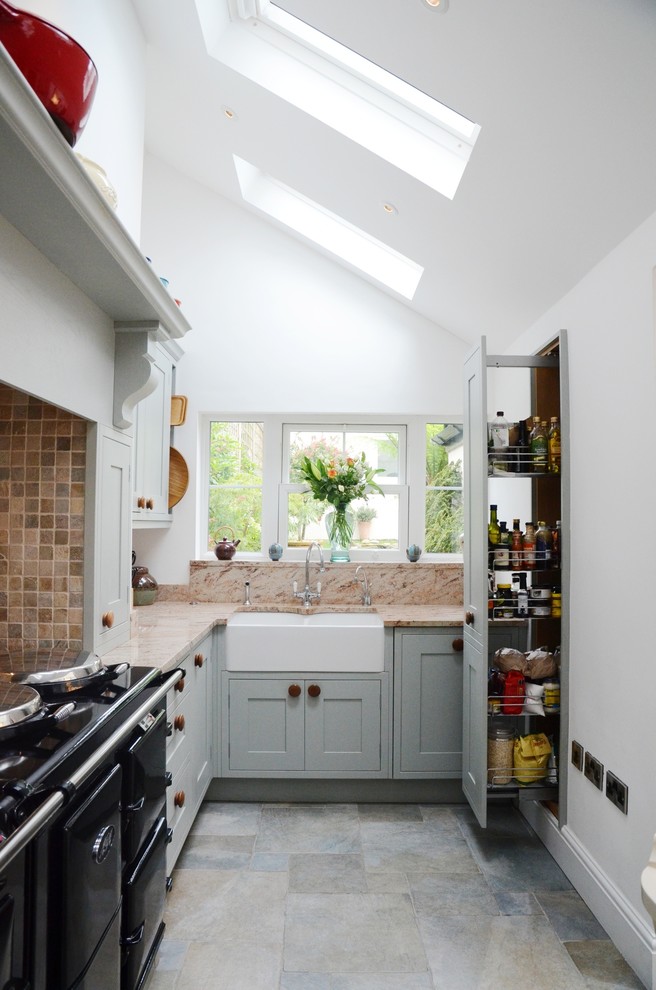 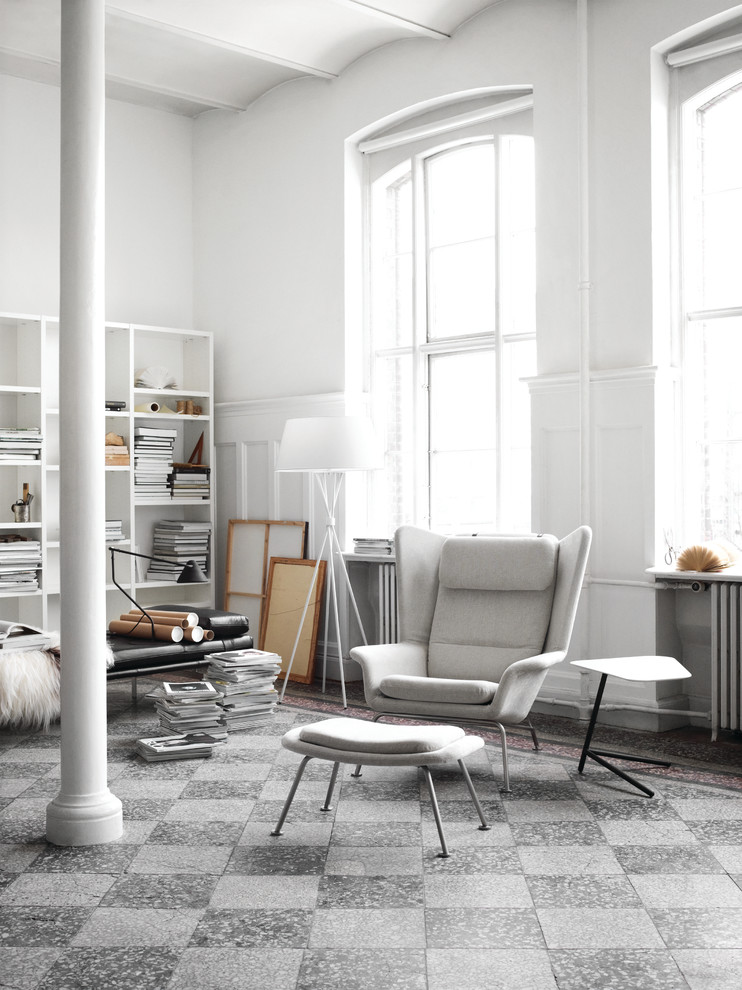 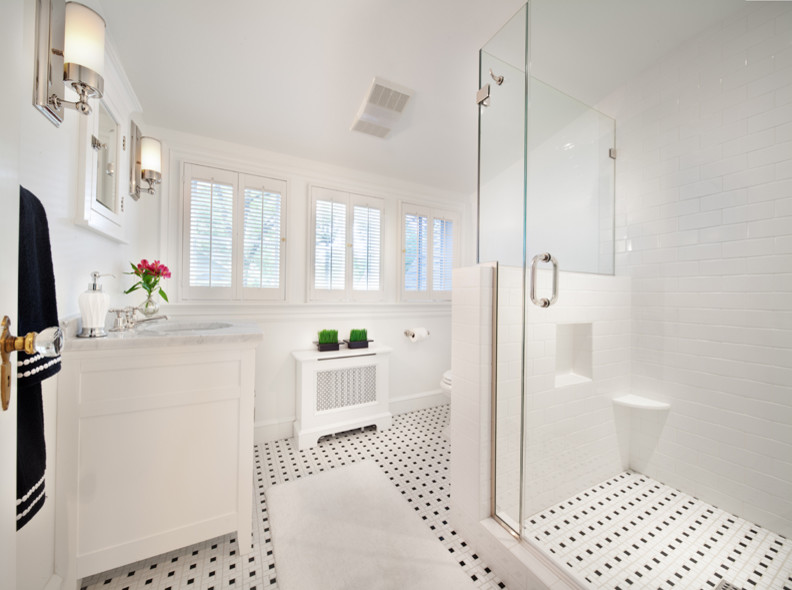 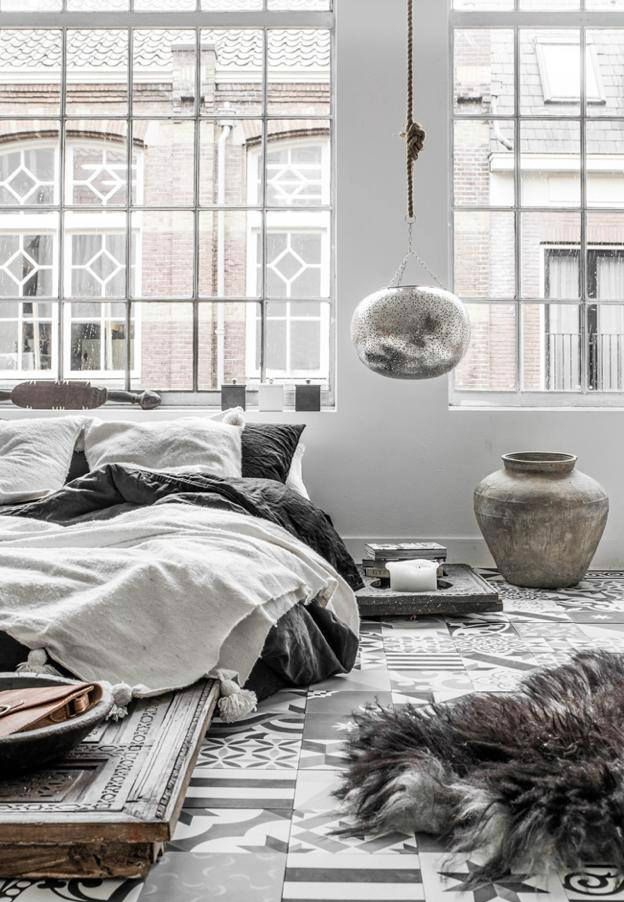 